Unidad Técnico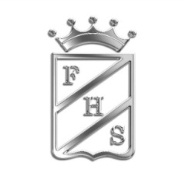   PedagógicaCURSO: Iº Medio  A                                     PROFESOR ACOMPAÑANTE: CRISTIAN LILLO CALENDARIO DE EVALUACIONES MAYO Estimados apoderados: La presente circular tiene por objeto informar a ustedes fecha y contenidos de próximas evaluacionesEstudiantes les recuerdo la importancia del trabajo en clase y el desarrollo de las distintas actividades en cada una de las asignaturas. Padres y apoderados  tengan presente también  la importancia de supervisar tiempo de estudio para reforzar los contenidos a evaluar.                                  Saludos afectuosos    SUBSECTORFECHACONTENIDOSLENGUAJE Y COMUNICACIÓNMartes 7Lectura: “1984”IDIOMA INGLÉSJueves 30Unit 1 : “Joy from Work”.Lesson 3 : Apply in Writing.Job application.Expressions of quantity.Adjectives related to jobs.Verb : used to.MATEMÁTICAViernes 3 Potencias de base racional y exponente entero.Multiplicación y división de potencias con base racional, con bases iguales y exponentes iguales.Potencias con exponente cero.Potencias con exponente 1.Crecimiento y decrecimiento exponencial.Graficar  y analizar  gráficos de crecimiento y decrecimiento exponencial en variados contextos.HISTORIA, GEOGRAFÍA Y CIENCIAS SOCIALESJueves16Idea de progreso indefinido. Proceso de industrialización y sus diversos impactos. Imperialismo europeo del siglo XIX. Expansión del capitalismo.BIOLOGÍA jueves30Tema 2: biodiversidad.  Clasificación.FÍSICAMiércoles29Ondas y sonidoQUÍMICA Lunes27Reacciones químicas, como reconocerlas, tipos de reacciones a nuestro alrededor, velocidad de reacciones, factores que determinan la velocidad de las reacciones.ARTES MUSICALESMartes28Música ceremonias, fiesta de san Benito en voz e instrumentos.ARTES VISUALESMartes 28La xilografìaEDUCACIÓN FÍSICALunes27Fundamentos técnicos del fútbol.EDUCACIÓN TECNOLÓGICAMartes 28Evaluación de proceso. Trabajo en clasesFORMACIÓN VALÓRICALunes 27La Moral y la Ética. Nociones y definiciones. Ejemplos cotidianos que reflejan cuando la moralidad se pierde.